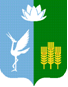 АДМИНИСТРАЦИЯ КРАСНОКУТСКОГО СЕЛЬСКОГО ПОСЕЛЕНИЯРАСПОРЯЖЕНИЕ25.07.2019 г.                                        с. Красный Кут                                           №25Об организации и проведении обязательных общественных работосужденным Мельничук С.Ю.     На основании Федерального закона от 06.10.03 г. № 131-ФЗ « Об общих принципах организации местного самоуправления в Российской Федерации», руководствуясь Уставом Краснокутского сельского поселения, в соответствии с направлением Мирового судьи судебного участка №86 судебного района по г. Спасска-Дальнего и Спасского района Приморского края от 15.07.2019 г. № 5-519/2019:     1. Организовать и провести обязательные общественные работы по благоустройству территории с. Красный Кут с 25.07.2019 года, сроком на 40 часов.     Исполнитель- Мельничук Светлана Юрьевна, 24.09.1986 г.р.     2. Ответственным за организацию и выполнения обязательных работ, ведение ежедневного табеля учета рабочего времени с отражением количества отработанных часов, назначить специалиста администрации Радченко А.В.    3. Контроль за исполнением настоящего распоряжения оставляю за собой.Глава Краснокутского                                                                                А.Б. Петриченкосельского поселения 